Day two Write sentences about the pictures using full stops, capital letters, finger spaces and the conjunction ‘and’.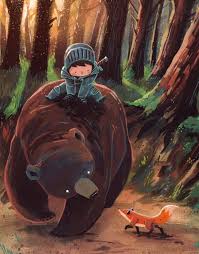 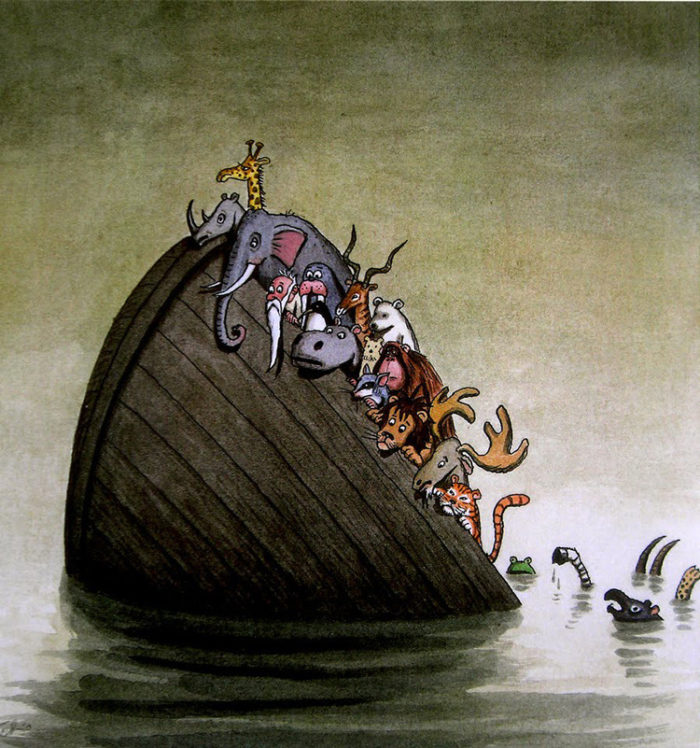 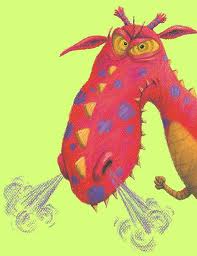 